Nástroj 1: Kritéria udržitelnosti 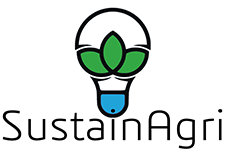 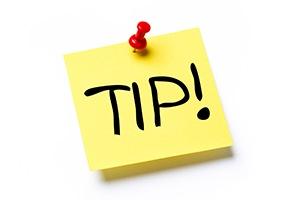 Nic se nedá měřit a hodnotit, pokud nemáte kritéria. Začněte s každodenními věcmi a snažte se dostat hlouběji do problému. Nebojte se změnit svůj názor!Kritéria udržitelnosti – skupinová aktivitaObrázek 1.Obrázek 2.Tabulka1.Seznam kritérií udržitelnosti:Tabulka 2.Cíl: Pochopit důležitost definování problémuProzkoumat vnější a vnitřní předpoklady, hodnoty, priority atd., které mají vliv na definování problémuPopsání a reakce na hodnoty a kritéria, která používáme k definování pojmu udržitelnostiNácvik praktické komunikace a přesvědčováníPopis:Definování problému je vždy první krok v řešení. Definování problému závisí na hodnotách a parametrech, které používáme. Jinými slovy na KRITÉRIÍCH.Toto je skupinová aktivita, kde se mají účastníci kriticky zamyslet and vlastním pojetím udržitelnosti a and kritérií, která používají, aby rozhodli, jestli je něco udržitelné nebo ne.Krok 1. Seřazení výrobků. Všichni pracují se stejnou skupinou běžně dostupných výrobků. V každé skupině seřaďte tyto výrobky podle toho, jak si myslíte, že jsou udržitelné. Krok 2: Identifikace kritérií udržitelnostiPokud jste například vybrali balíček jako udržitelnější, protože byl vyroben z lepenky. Předpokládali, že je lepenka snadno recyklovatelná. Toto kritérium udržitelnosti byste popsali jako efektivní recyklace. Uveďte kritéria udržitelnosti vaší skupiny (není nutné je rozdělovat podle produktů). Krok 3. Identifikace témat. Dejte dohromady kritéria všech skupin. Pokuste se identifikovat společná témata.Krok 4. Diskuze – definování udržitelnostiDiskuze: Jak souvisejí s definovanými tématy a kritérii „tři základní pilíře“ udržitelnosti?Krok 5. Změna pořadí Vraťte se zpátky na původní pořadí výrobků. Na základě diskuze rozhodněte, zda je potřeba nějaké pořadí měnit a změny zdůvodněte. Proberte to se členy vaší skupiny a dokončete nové pořadí.Krok 6. Skupinová prezentace Ve svojí skupině připravte skupinovou tří minutovou prezentaci. Popište vaše původní kritéria a jejich eventuální změny. Zdůvodněte provedené změny nebo jejich neprovedení.Krok 7. Rozšíření seznamu kritérií Ve skupině zopakujte Krok 3 a zjistěte, zda rozšíření seznamu kritérií a témat vedlo k lepší charakteristice udržitelnosti.  Krok 8. Diskuze: Jiná definice udržitelnostiTři kategorie se nemusí nutně chápat jako tři pilíře, ale mohou být součástí jedna druhé. Společnost nemůže přežít bez zdravého přírodního prostředí a ekonomika nemůže přežít bez společnosti. Porovnejte Obrázek 1 a 2.Popis výrobkuProč jste vybrali tento výrobek?1. (Nejlepší)2.3.4.5.6. (Nejhorší)VýrobekPůvodní pořadíJaká jsou kritéria pro zařazení tohoto výrobku?1.2.3.4.5.6.